“FENOMENA PENGGUNA KAMERA MIRRORLESS DIKALANGAN MAHASISWA FISIP UNPAS BANDUNG“"PHENOMENON OF CAMERA MIRRORLESS USER AMONG FISIP UNPAS STUDENTS BANDUNG"Oleh :SULTHANI DZICRY132050105SKRIPSIUntuk Memperoleh Gelar Sarjana Pada Program Studi Ilmu Komunikasi Fakultas Ilmu Sosial dan Ilmu Politik Universitas Pasundan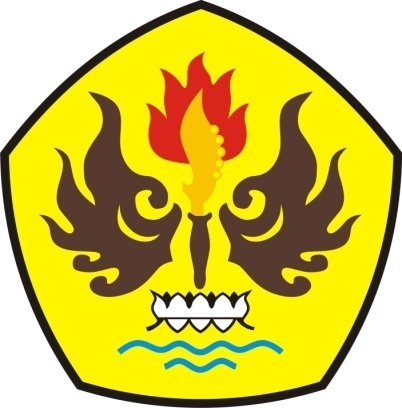 FAKULTAS ILMU SOSIAL DAN ILMU POLITIKUNIVERSITAS PASUNDANBANDUNG2017